2026 Calendar2026 Calendar2026 Calendar2026 Calendar2026 Calendar2026 Calendar2026 Calendar2026 Calendar2026 Calendar2026 Calendar2026 Calendar2026 Calendar2026 Calendar2026 Calendar2026 Calendar2026 Calendar2026 Calendar2026 Calendar2026 Calendar2026 Calendar2026 Calendar2026 Calendar2026 Calendar2026 Calendar2026 CalendarAlbaniaAlbaniaJanuaryJanuaryJanuaryJanuaryJanuaryJanuaryJanuaryFebruaryFebruaryFebruaryFebruaryFebruaryFebruaryFebruaryFebruaryMarchMarchMarchMarchMarchMarchMarch2026 Holidays for AlbaniaSuMoTuWeThFrSaSuMoTuWeThFrSaSuSuMoTuWeThFrSaJan 1	New Year’s DayJan 2	New Year HolidayMar 2	League of Lezhë dayMar 7	Teacher’s DayMar 8	Mother’s DayMar 14	Summer DayMar 20	End of Ramadan (Eid al-Fitr)Mar 22	Sultan Nevruz’s DayMar 23	Sultan Nevruz’s Day (substitute day)Apr 1	April Fools’ DayApr 5	Catholic EasterApr 6	Catholic EasterApr 12	Orthodox EasterApr 13	Orthodox EasterMay 1	Labour DayMay 27	Feast of the Sacrifice (Eid al-Adha)Jun 1	Children’s DayOct 19	Mother Teresa DayNov 22	Alphabet DayNov 28	Independence DayNov 29	Liberation DayNov 30	Liberation Day (substitute day)Dec 8	Youth DayDec 24	Christmas EveDec 25	Christmas Day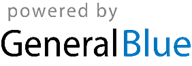 123123456711234567Jan 1	New Year’s DayJan 2	New Year HolidayMar 2	League of Lezhë dayMar 7	Teacher’s DayMar 8	Mother’s DayMar 14	Summer DayMar 20	End of Ramadan (Eid al-Fitr)Mar 22	Sultan Nevruz’s DayMar 23	Sultan Nevruz’s Day (substitute day)Apr 1	April Fools’ DayApr 5	Catholic EasterApr 6	Catholic EasterApr 12	Orthodox EasterApr 13	Orthodox EasterMay 1	Labour DayMay 27	Feast of the Sacrifice (Eid al-Adha)Jun 1	Children’s DayOct 19	Mother Teresa DayNov 22	Alphabet DayNov 28	Independence DayNov 29	Liberation DayNov 30	Liberation Day (substitute day)Dec 8	Youth DayDec 24	Christmas EveDec 25	Christmas Day456789108910111213148891011121314Jan 1	New Year’s DayJan 2	New Year HolidayMar 2	League of Lezhë dayMar 7	Teacher’s DayMar 8	Mother’s DayMar 14	Summer DayMar 20	End of Ramadan (Eid al-Fitr)Mar 22	Sultan Nevruz’s DayMar 23	Sultan Nevruz’s Day (substitute day)Apr 1	April Fools’ DayApr 5	Catholic EasterApr 6	Catholic EasterApr 12	Orthodox EasterApr 13	Orthodox EasterMay 1	Labour DayMay 27	Feast of the Sacrifice (Eid al-Adha)Jun 1	Children’s DayOct 19	Mother Teresa DayNov 22	Alphabet DayNov 28	Independence DayNov 29	Liberation DayNov 30	Liberation Day (substitute day)Dec 8	Youth DayDec 24	Christmas EveDec 25	Christmas Day11121314151617151617181920211515161718192021Jan 1	New Year’s DayJan 2	New Year HolidayMar 2	League of Lezhë dayMar 7	Teacher’s DayMar 8	Mother’s DayMar 14	Summer DayMar 20	End of Ramadan (Eid al-Fitr)Mar 22	Sultan Nevruz’s DayMar 23	Sultan Nevruz’s Day (substitute day)Apr 1	April Fools’ DayApr 5	Catholic EasterApr 6	Catholic EasterApr 12	Orthodox EasterApr 13	Orthodox EasterMay 1	Labour DayMay 27	Feast of the Sacrifice (Eid al-Adha)Jun 1	Children’s DayOct 19	Mother Teresa DayNov 22	Alphabet DayNov 28	Independence DayNov 29	Liberation DayNov 30	Liberation Day (substitute day)Dec 8	Youth DayDec 24	Christmas EveDec 25	Christmas Day18192021222324222324252627282222232425262728Jan 1	New Year’s DayJan 2	New Year HolidayMar 2	League of Lezhë dayMar 7	Teacher’s DayMar 8	Mother’s DayMar 14	Summer DayMar 20	End of Ramadan (Eid al-Fitr)Mar 22	Sultan Nevruz’s DayMar 23	Sultan Nevruz’s Day (substitute day)Apr 1	April Fools’ DayApr 5	Catholic EasterApr 6	Catholic EasterApr 12	Orthodox EasterApr 13	Orthodox EasterMay 1	Labour DayMay 27	Feast of the Sacrifice (Eid al-Adha)Jun 1	Children’s DayOct 19	Mother Teresa DayNov 22	Alphabet DayNov 28	Independence DayNov 29	Liberation DayNov 30	Liberation Day (substitute day)Dec 8	Youth DayDec 24	Christmas EveDec 25	Christmas Day2526272829303129293031Jan 1	New Year’s DayJan 2	New Year HolidayMar 2	League of Lezhë dayMar 7	Teacher’s DayMar 8	Mother’s DayMar 14	Summer DayMar 20	End of Ramadan (Eid al-Fitr)Mar 22	Sultan Nevruz’s DayMar 23	Sultan Nevruz’s Day (substitute day)Apr 1	April Fools’ DayApr 5	Catholic EasterApr 6	Catholic EasterApr 12	Orthodox EasterApr 13	Orthodox EasterMay 1	Labour DayMay 27	Feast of the Sacrifice (Eid al-Adha)Jun 1	Children’s DayOct 19	Mother Teresa DayNov 22	Alphabet DayNov 28	Independence DayNov 29	Liberation DayNov 30	Liberation Day (substitute day)Dec 8	Youth DayDec 24	Christmas EveDec 25	Christmas DayJan 1	New Year’s DayJan 2	New Year HolidayMar 2	League of Lezhë dayMar 7	Teacher’s DayMar 8	Mother’s DayMar 14	Summer DayMar 20	End of Ramadan (Eid al-Fitr)Mar 22	Sultan Nevruz’s DayMar 23	Sultan Nevruz’s Day (substitute day)Apr 1	April Fools’ DayApr 5	Catholic EasterApr 6	Catholic EasterApr 12	Orthodox EasterApr 13	Orthodox EasterMay 1	Labour DayMay 27	Feast of the Sacrifice (Eid al-Adha)Jun 1	Children’s DayOct 19	Mother Teresa DayNov 22	Alphabet DayNov 28	Independence DayNov 29	Liberation DayNov 30	Liberation Day (substitute day)Dec 8	Youth DayDec 24	Christmas EveDec 25	Christmas DayAprilAprilAprilAprilAprilAprilAprilMayMayMayMayMayMayMayMayJuneJuneJuneJuneJuneJuneJuneJan 1	New Year’s DayJan 2	New Year HolidayMar 2	League of Lezhë dayMar 7	Teacher’s DayMar 8	Mother’s DayMar 14	Summer DayMar 20	End of Ramadan (Eid al-Fitr)Mar 22	Sultan Nevruz’s DayMar 23	Sultan Nevruz’s Day (substitute day)Apr 1	April Fools’ DayApr 5	Catholic EasterApr 6	Catholic EasterApr 12	Orthodox EasterApr 13	Orthodox EasterMay 1	Labour DayMay 27	Feast of the Sacrifice (Eid al-Adha)Jun 1	Children’s DayOct 19	Mother Teresa DayNov 22	Alphabet DayNov 28	Independence DayNov 29	Liberation DayNov 30	Liberation Day (substitute day)Dec 8	Youth DayDec 24	Christmas EveDec 25	Christmas DaySuMoTuWeThFrSaSuMoTuWeThFrSaSuSuMoTuWeThFrSaJan 1	New Year’s DayJan 2	New Year HolidayMar 2	League of Lezhë dayMar 7	Teacher’s DayMar 8	Mother’s DayMar 14	Summer DayMar 20	End of Ramadan (Eid al-Fitr)Mar 22	Sultan Nevruz’s DayMar 23	Sultan Nevruz’s Day (substitute day)Apr 1	April Fools’ DayApr 5	Catholic EasterApr 6	Catholic EasterApr 12	Orthodox EasterApr 13	Orthodox EasterMay 1	Labour DayMay 27	Feast of the Sacrifice (Eid al-Adha)Jun 1	Children’s DayOct 19	Mother Teresa DayNov 22	Alphabet DayNov 28	Independence DayNov 29	Liberation DayNov 30	Liberation Day (substitute day)Dec 8	Youth DayDec 24	Christmas EveDec 25	Christmas Day123412123456Jan 1	New Year’s DayJan 2	New Year HolidayMar 2	League of Lezhë dayMar 7	Teacher’s DayMar 8	Mother’s DayMar 14	Summer DayMar 20	End of Ramadan (Eid al-Fitr)Mar 22	Sultan Nevruz’s DayMar 23	Sultan Nevruz’s Day (substitute day)Apr 1	April Fools’ DayApr 5	Catholic EasterApr 6	Catholic EasterApr 12	Orthodox EasterApr 13	Orthodox EasterMay 1	Labour DayMay 27	Feast of the Sacrifice (Eid al-Adha)Jun 1	Children’s DayOct 19	Mother Teresa DayNov 22	Alphabet DayNov 28	Independence DayNov 29	Liberation DayNov 30	Liberation Day (substitute day)Dec 8	Youth DayDec 24	Christmas EveDec 25	Christmas Day5678910113456789778910111213Jan 1	New Year’s DayJan 2	New Year HolidayMar 2	League of Lezhë dayMar 7	Teacher’s DayMar 8	Mother’s DayMar 14	Summer DayMar 20	End of Ramadan (Eid al-Fitr)Mar 22	Sultan Nevruz’s DayMar 23	Sultan Nevruz’s Day (substitute day)Apr 1	April Fools’ DayApr 5	Catholic EasterApr 6	Catholic EasterApr 12	Orthodox EasterApr 13	Orthodox EasterMay 1	Labour DayMay 27	Feast of the Sacrifice (Eid al-Adha)Jun 1	Children’s DayOct 19	Mother Teresa DayNov 22	Alphabet DayNov 28	Independence DayNov 29	Liberation DayNov 30	Liberation Day (substitute day)Dec 8	Youth DayDec 24	Christmas EveDec 25	Christmas Day12131415161718101112131415161414151617181920Jan 1	New Year’s DayJan 2	New Year HolidayMar 2	League of Lezhë dayMar 7	Teacher’s DayMar 8	Mother’s DayMar 14	Summer DayMar 20	End of Ramadan (Eid al-Fitr)Mar 22	Sultan Nevruz’s DayMar 23	Sultan Nevruz’s Day (substitute day)Apr 1	April Fools’ DayApr 5	Catholic EasterApr 6	Catholic EasterApr 12	Orthodox EasterApr 13	Orthodox EasterMay 1	Labour DayMay 27	Feast of the Sacrifice (Eid al-Adha)Jun 1	Children’s DayOct 19	Mother Teresa DayNov 22	Alphabet DayNov 28	Independence DayNov 29	Liberation DayNov 30	Liberation Day (substitute day)Dec 8	Youth DayDec 24	Christmas EveDec 25	Christmas Day19202122232425171819202122232121222324252627Jan 1	New Year’s DayJan 2	New Year HolidayMar 2	League of Lezhë dayMar 7	Teacher’s DayMar 8	Mother’s DayMar 14	Summer DayMar 20	End of Ramadan (Eid al-Fitr)Mar 22	Sultan Nevruz’s DayMar 23	Sultan Nevruz’s Day (substitute day)Apr 1	April Fools’ DayApr 5	Catholic EasterApr 6	Catholic EasterApr 12	Orthodox EasterApr 13	Orthodox EasterMay 1	Labour DayMay 27	Feast of the Sacrifice (Eid al-Adha)Jun 1	Children’s DayOct 19	Mother Teresa DayNov 22	Alphabet DayNov 28	Independence DayNov 29	Liberation DayNov 30	Liberation Day (substitute day)Dec 8	Youth DayDec 24	Christmas EveDec 25	Christmas Day26272829302425262728293028282930Jan 1	New Year’s DayJan 2	New Year HolidayMar 2	League of Lezhë dayMar 7	Teacher’s DayMar 8	Mother’s DayMar 14	Summer DayMar 20	End of Ramadan (Eid al-Fitr)Mar 22	Sultan Nevruz’s DayMar 23	Sultan Nevruz’s Day (substitute day)Apr 1	April Fools’ DayApr 5	Catholic EasterApr 6	Catholic EasterApr 12	Orthodox EasterApr 13	Orthodox EasterMay 1	Labour DayMay 27	Feast of the Sacrifice (Eid al-Adha)Jun 1	Children’s DayOct 19	Mother Teresa DayNov 22	Alphabet DayNov 28	Independence DayNov 29	Liberation DayNov 30	Liberation Day (substitute day)Dec 8	Youth DayDec 24	Christmas EveDec 25	Christmas Day31Jan 1	New Year’s DayJan 2	New Year HolidayMar 2	League of Lezhë dayMar 7	Teacher’s DayMar 8	Mother’s DayMar 14	Summer DayMar 20	End of Ramadan (Eid al-Fitr)Mar 22	Sultan Nevruz’s DayMar 23	Sultan Nevruz’s Day (substitute day)Apr 1	April Fools’ DayApr 5	Catholic EasterApr 6	Catholic EasterApr 12	Orthodox EasterApr 13	Orthodox EasterMay 1	Labour DayMay 27	Feast of the Sacrifice (Eid al-Adha)Jun 1	Children’s DayOct 19	Mother Teresa DayNov 22	Alphabet DayNov 28	Independence DayNov 29	Liberation DayNov 30	Liberation Day (substitute day)Dec 8	Youth DayDec 24	Christmas EveDec 25	Christmas DayJulyJulyJulyJulyJulyJulyJulyAugustAugustAugustAugustAugustAugustAugustAugustSeptemberSeptemberSeptemberSeptemberSeptemberSeptemberSeptemberJan 1	New Year’s DayJan 2	New Year HolidayMar 2	League of Lezhë dayMar 7	Teacher’s DayMar 8	Mother’s DayMar 14	Summer DayMar 20	End of Ramadan (Eid al-Fitr)Mar 22	Sultan Nevruz’s DayMar 23	Sultan Nevruz’s Day (substitute day)Apr 1	April Fools’ DayApr 5	Catholic EasterApr 6	Catholic EasterApr 12	Orthodox EasterApr 13	Orthodox EasterMay 1	Labour DayMay 27	Feast of the Sacrifice (Eid al-Adha)Jun 1	Children’s DayOct 19	Mother Teresa DayNov 22	Alphabet DayNov 28	Independence DayNov 29	Liberation DayNov 30	Liberation Day (substitute day)Dec 8	Youth DayDec 24	Christmas EveDec 25	Christmas DaySuMoTuWeThFrSaSuMoTuWeThFrSaSuSuMoTuWeThFrSaJan 1	New Year’s DayJan 2	New Year HolidayMar 2	League of Lezhë dayMar 7	Teacher’s DayMar 8	Mother’s DayMar 14	Summer DayMar 20	End of Ramadan (Eid al-Fitr)Mar 22	Sultan Nevruz’s DayMar 23	Sultan Nevruz’s Day (substitute day)Apr 1	April Fools’ DayApr 5	Catholic EasterApr 6	Catholic EasterApr 12	Orthodox EasterApr 13	Orthodox EasterMay 1	Labour DayMay 27	Feast of the Sacrifice (Eid al-Adha)Jun 1	Children’s DayOct 19	Mother Teresa DayNov 22	Alphabet DayNov 28	Independence DayNov 29	Liberation DayNov 30	Liberation Day (substitute day)Dec 8	Youth DayDec 24	Christmas EveDec 25	Christmas Day1234112345Jan 1	New Year’s DayJan 2	New Year HolidayMar 2	League of Lezhë dayMar 7	Teacher’s DayMar 8	Mother’s DayMar 14	Summer DayMar 20	End of Ramadan (Eid al-Fitr)Mar 22	Sultan Nevruz’s DayMar 23	Sultan Nevruz’s Day (substitute day)Apr 1	April Fools’ DayApr 5	Catholic EasterApr 6	Catholic EasterApr 12	Orthodox EasterApr 13	Orthodox EasterMay 1	Labour DayMay 27	Feast of the Sacrifice (Eid al-Adha)Jun 1	Children’s DayOct 19	Mother Teresa DayNov 22	Alphabet DayNov 28	Independence DayNov 29	Liberation DayNov 30	Liberation Day (substitute day)Dec 8	Youth DayDec 24	Christmas EveDec 25	Christmas Day567891011234567866789101112Jan 1	New Year’s DayJan 2	New Year HolidayMar 2	League of Lezhë dayMar 7	Teacher’s DayMar 8	Mother’s DayMar 14	Summer DayMar 20	End of Ramadan (Eid al-Fitr)Mar 22	Sultan Nevruz’s DayMar 23	Sultan Nevruz’s Day (substitute day)Apr 1	April Fools’ DayApr 5	Catholic EasterApr 6	Catholic EasterApr 12	Orthodox EasterApr 13	Orthodox EasterMay 1	Labour DayMay 27	Feast of the Sacrifice (Eid al-Adha)Jun 1	Children’s DayOct 19	Mother Teresa DayNov 22	Alphabet DayNov 28	Independence DayNov 29	Liberation DayNov 30	Liberation Day (substitute day)Dec 8	Youth DayDec 24	Christmas EveDec 25	Christmas Day1213141516171891011121314151313141516171819Jan 1	New Year’s DayJan 2	New Year HolidayMar 2	League of Lezhë dayMar 7	Teacher’s DayMar 8	Mother’s DayMar 14	Summer DayMar 20	End of Ramadan (Eid al-Fitr)Mar 22	Sultan Nevruz’s DayMar 23	Sultan Nevruz’s Day (substitute day)Apr 1	April Fools’ DayApr 5	Catholic EasterApr 6	Catholic EasterApr 12	Orthodox EasterApr 13	Orthodox EasterMay 1	Labour DayMay 27	Feast of the Sacrifice (Eid al-Adha)Jun 1	Children’s DayOct 19	Mother Teresa DayNov 22	Alphabet DayNov 28	Independence DayNov 29	Liberation DayNov 30	Liberation Day (substitute day)Dec 8	Youth DayDec 24	Christmas EveDec 25	Christmas Day19202122232425161718192021222020212223242526Jan 1	New Year’s DayJan 2	New Year HolidayMar 2	League of Lezhë dayMar 7	Teacher’s DayMar 8	Mother’s DayMar 14	Summer DayMar 20	End of Ramadan (Eid al-Fitr)Mar 22	Sultan Nevruz’s DayMar 23	Sultan Nevruz’s Day (substitute day)Apr 1	April Fools’ DayApr 5	Catholic EasterApr 6	Catholic EasterApr 12	Orthodox EasterApr 13	Orthodox EasterMay 1	Labour DayMay 27	Feast of the Sacrifice (Eid al-Adha)Jun 1	Children’s DayOct 19	Mother Teresa DayNov 22	Alphabet DayNov 28	Independence DayNov 29	Liberation DayNov 30	Liberation Day (substitute day)Dec 8	Youth DayDec 24	Christmas EveDec 25	Christmas Day262728293031232425262728292727282930Jan 1	New Year’s DayJan 2	New Year HolidayMar 2	League of Lezhë dayMar 7	Teacher’s DayMar 8	Mother’s DayMar 14	Summer DayMar 20	End of Ramadan (Eid al-Fitr)Mar 22	Sultan Nevruz’s DayMar 23	Sultan Nevruz’s Day (substitute day)Apr 1	April Fools’ DayApr 5	Catholic EasterApr 6	Catholic EasterApr 12	Orthodox EasterApr 13	Orthodox EasterMay 1	Labour DayMay 27	Feast of the Sacrifice (Eid al-Adha)Jun 1	Children’s DayOct 19	Mother Teresa DayNov 22	Alphabet DayNov 28	Independence DayNov 29	Liberation DayNov 30	Liberation Day (substitute day)Dec 8	Youth DayDec 24	Christmas EveDec 25	Christmas Day3031Jan 1	New Year’s DayJan 2	New Year HolidayMar 2	League of Lezhë dayMar 7	Teacher’s DayMar 8	Mother’s DayMar 14	Summer DayMar 20	End of Ramadan (Eid al-Fitr)Mar 22	Sultan Nevruz’s DayMar 23	Sultan Nevruz’s Day (substitute day)Apr 1	April Fools’ DayApr 5	Catholic EasterApr 6	Catholic EasterApr 12	Orthodox EasterApr 13	Orthodox EasterMay 1	Labour DayMay 27	Feast of the Sacrifice (Eid al-Adha)Jun 1	Children’s DayOct 19	Mother Teresa DayNov 22	Alphabet DayNov 28	Independence DayNov 29	Liberation DayNov 30	Liberation Day (substitute day)Dec 8	Youth DayDec 24	Christmas EveDec 25	Christmas DayOctoberOctoberOctoberOctoberOctoberOctoberOctoberNovemberNovemberNovemberNovemberNovemberNovemberNovemberDecemberDecemberDecemberDecemberDecemberDecemberDecemberDecemberJan 1	New Year’s DayJan 2	New Year HolidayMar 2	League of Lezhë dayMar 7	Teacher’s DayMar 8	Mother’s DayMar 14	Summer DayMar 20	End of Ramadan (Eid al-Fitr)Mar 22	Sultan Nevruz’s DayMar 23	Sultan Nevruz’s Day (substitute day)Apr 1	April Fools’ DayApr 5	Catholic EasterApr 6	Catholic EasterApr 12	Orthodox EasterApr 13	Orthodox EasterMay 1	Labour DayMay 27	Feast of the Sacrifice (Eid al-Adha)Jun 1	Children’s DayOct 19	Mother Teresa DayNov 22	Alphabet DayNov 28	Independence DayNov 29	Liberation DayNov 30	Liberation Day (substitute day)Dec 8	Youth DayDec 24	Christmas EveDec 25	Christmas DaySuMoTuWeThFrSaSuMoTuWeThFrSaSuSuMoTuWeThFrSaJan 1	New Year’s DayJan 2	New Year HolidayMar 2	League of Lezhë dayMar 7	Teacher’s DayMar 8	Mother’s DayMar 14	Summer DayMar 20	End of Ramadan (Eid al-Fitr)Mar 22	Sultan Nevruz’s DayMar 23	Sultan Nevruz’s Day (substitute day)Apr 1	April Fools’ DayApr 5	Catholic EasterApr 6	Catholic EasterApr 12	Orthodox EasterApr 13	Orthodox EasterMay 1	Labour DayMay 27	Feast of the Sacrifice (Eid al-Adha)Jun 1	Children’s DayOct 19	Mother Teresa DayNov 22	Alphabet DayNov 28	Independence DayNov 29	Liberation DayNov 30	Liberation Day (substitute day)Dec 8	Youth DayDec 24	Christmas EveDec 25	Christmas Day123123456712345Jan 1	New Year’s DayJan 2	New Year HolidayMar 2	League of Lezhë dayMar 7	Teacher’s DayMar 8	Mother’s DayMar 14	Summer DayMar 20	End of Ramadan (Eid al-Fitr)Mar 22	Sultan Nevruz’s DayMar 23	Sultan Nevruz’s Day (substitute day)Apr 1	April Fools’ DayApr 5	Catholic EasterApr 6	Catholic EasterApr 12	Orthodox EasterApr 13	Orthodox EasterMay 1	Labour DayMay 27	Feast of the Sacrifice (Eid al-Adha)Jun 1	Children’s DayOct 19	Mother Teresa DayNov 22	Alphabet DayNov 28	Independence DayNov 29	Liberation DayNov 30	Liberation Day (substitute day)Dec 8	Youth DayDec 24	Christmas EveDec 25	Christmas Day4567891089101112131466789101112Jan 1	New Year’s DayJan 2	New Year HolidayMar 2	League of Lezhë dayMar 7	Teacher’s DayMar 8	Mother’s DayMar 14	Summer DayMar 20	End of Ramadan (Eid al-Fitr)Mar 22	Sultan Nevruz’s DayMar 23	Sultan Nevruz’s Day (substitute day)Apr 1	April Fools’ DayApr 5	Catholic EasterApr 6	Catholic EasterApr 12	Orthodox EasterApr 13	Orthodox EasterMay 1	Labour DayMay 27	Feast of the Sacrifice (Eid al-Adha)Jun 1	Children’s DayOct 19	Mother Teresa DayNov 22	Alphabet DayNov 28	Independence DayNov 29	Liberation DayNov 30	Liberation Day (substitute day)Dec 8	Youth DayDec 24	Christmas EveDec 25	Christmas Day11121314151617151617181920211313141516171819Jan 1	New Year’s DayJan 2	New Year HolidayMar 2	League of Lezhë dayMar 7	Teacher’s DayMar 8	Mother’s DayMar 14	Summer DayMar 20	End of Ramadan (Eid al-Fitr)Mar 22	Sultan Nevruz’s DayMar 23	Sultan Nevruz’s Day (substitute day)Apr 1	April Fools’ DayApr 5	Catholic EasterApr 6	Catholic EasterApr 12	Orthodox EasterApr 13	Orthodox EasterMay 1	Labour DayMay 27	Feast of the Sacrifice (Eid al-Adha)Jun 1	Children’s DayOct 19	Mother Teresa DayNov 22	Alphabet DayNov 28	Independence DayNov 29	Liberation DayNov 30	Liberation Day (substitute day)Dec 8	Youth DayDec 24	Christmas EveDec 25	Christmas Day18192021222324222324252627282020212223242526Jan 1	New Year’s DayJan 2	New Year HolidayMar 2	League of Lezhë dayMar 7	Teacher’s DayMar 8	Mother’s DayMar 14	Summer DayMar 20	End of Ramadan (Eid al-Fitr)Mar 22	Sultan Nevruz’s DayMar 23	Sultan Nevruz’s Day (substitute day)Apr 1	April Fools’ DayApr 5	Catholic EasterApr 6	Catholic EasterApr 12	Orthodox EasterApr 13	Orthodox EasterMay 1	Labour DayMay 27	Feast of the Sacrifice (Eid al-Adha)Jun 1	Children’s DayOct 19	Mother Teresa DayNov 22	Alphabet DayNov 28	Independence DayNov 29	Liberation DayNov 30	Liberation Day (substitute day)Dec 8	Youth DayDec 24	Christmas EveDec 25	Christmas Day252627282930312930272728293031Jan 1	New Year’s DayJan 2	New Year HolidayMar 2	League of Lezhë dayMar 7	Teacher’s DayMar 8	Mother’s DayMar 14	Summer DayMar 20	End of Ramadan (Eid al-Fitr)Mar 22	Sultan Nevruz’s DayMar 23	Sultan Nevruz’s Day (substitute day)Apr 1	April Fools’ DayApr 5	Catholic EasterApr 6	Catholic EasterApr 12	Orthodox EasterApr 13	Orthodox EasterMay 1	Labour DayMay 27	Feast of the Sacrifice (Eid al-Adha)Jun 1	Children’s DayOct 19	Mother Teresa DayNov 22	Alphabet DayNov 28	Independence DayNov 29	Liberation DayNov 30	Liberation Day (substitute day)Dec 8	Youth DayDec 24	Christmas EveDec 25	Christmas DayJan 1	New Year’s DayJan 2	New Year HolidayMar 2	League of Lezhë dayMar 7	Teacher’s DayMar 8	Mother’s DayMar 14	Summer DayMar 20	End of Ramadan (Eid al-Fitr)Mar 22	Sultan Nevruz’s DayMar 23	Sultan Nevruz’s Day (substitute day)Apr 1	April Fools’ DayApr 5	Catholic EasterApr 6	Catholic EasterApr 12	Orthodox EasterApr 13	Orthodox EasterMay 1	Labour DayMay 27	Feast of the Sacrifice (Eid al-Adha)Jun 1	Children’s DayOct 19	Mother Teresa DayNov 22	Alphabet DayNov 28	Independence DayNov 29	Liberation DayNov 30	Liberation Day (substitute day)Dec 8	Youth DayDec 24	Christmas EveDec 25	Christmas Day